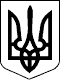 У К Р А Ї Н АСАМГОРОДОЦЬКА СІЛЬСЬКА РАДАВІННИЦЬКОЇ ОБЛАСТІ19 сесія 8 скликання23 грудня 2021 року                                                                село Самгородок Р І Ш Е Н Н Я № ____/19-8Про передачу комунального майна в оперативне управління з правом балансоутримувачаКеруючись статтями 26, 29 та 60 Закону України «Про місцеве самоврядування в Україні», статтями 133, 137 Господарського кодексу України та з метою забезпечення ефективності використання комунального майна Самгородоцької сільської територіальної громади, сесія  Самгородоцької сільської  ради  В И Р І Ш И Л А:1. Передати в оперативне управління  з правом балансоутримувача відділу освіти, культури, молоді та спорту Самгородоцької сільської ради автомобіль автобус-загальний,  марка – ГАЗ, модель – 32213-14, номер шасі (кузова, рами) – Y6HG24VZ080008917 32210080388203 X9632213080613616, свідоцтво про реєстрацію (технічний паспорт) серія – СТХ №108135 видане 20.07.2021, реєстраційний номер АВ 0964 ІВ.2. Голові сільської ради укласти договір оперативного  управління з правом балансоутримувача.3. Прийняття-передачу здійснити відповідно чинного законодавства.4. Контроль за виконанням рішення покласти на постійну комісію з питань комунальної власності, житлово-комунального господарства, енергозбереження та транспорту.Сільський голова                                              С.Я. ЛановикШевчук Л.Ф.Олійник Н.Л.Савчук Ю.В.Ткач В.В.